Scientific journal «Economic innovations»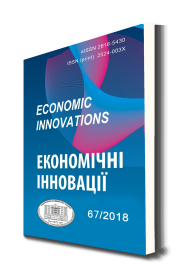 ISSN 2524-003X     eISSN 2616-5430                          State Organization "Institute Of Market And Economic & Ecological Researches of the National Academy of Sciences of Ukraine".65044, Frantsuzskiy Boulevard, 29, Odesa, Ukraine Tel. +380487222905, +380674845139  E-mail: ei.journal.impeer@gmail.comJournal home page: http://ei-journal.com/Dear _____,We are sending you the manuscript of the article submitted to the editors of the scientific journal "ECONOMIC INNOVATIONS" for your review. Please return the article with a completed review form to the editorial office within three weeks (if it is impossible to review the article within the given time frame, please inform us about it). The name of the reviewer is not disclosed.REVIEW OF THE MANUSCRIPT OF THE ARTICLERegistration number of the manuscript of the article		_____________________________Title of the article manuscript: Have you any conflicts of interest / competing interests: Plagiarism and ethical aspects:Evaluation of the quality and scientific level of the articleReviewer's signature _________________		                                         Date_________________reviewer: affiliation: e-mail: specialization / professional areaIs there any violation of ethical aspects in this manuscript?Is there any plagiarism suspected?-Date of sendingfor review ___________Date of receivingof review ____________Criteria for evaluation of the manuscript of the articleThe degree of compliance of the criteria (mark as  "V")The degree of compliance of the criteria (mark as  "V")The degree of compliance of the criteria (mark as  "V")The degree of compliance of the criteria (mark as  "V")The degree of compliance of the criteria (mark as  "V")Criteria for evaluation of the manuscript of the articleA – wellB – fineC – satisfactorilyC – satisfactorilyD – unsatisfactorily1. The materials of the manuscript of the article are new and original.2. The conformity of the contents of the manuscript with its title, with selected approaches to the study and with the goals and objectives.3. The consistency, and the logic, the level of language proficiency when presenting the material of the article.4. The volume of the article rationally used and the list of literary sources relevant and reliable.5. The validity of conclusions based on the results of the research and the degree of their scientific novelty.6. The representativeness of the material of the article and the correctness of the methodology to the set tasks.7. The correctness of the given mathematical calculations, graphs, pictures, the quality of visualization of the research results.8. Assessment of the author's personal contribution to the solving of the considered problem.Overall rating (choose one of the options):Overall rating (choose one of the options):Overall rating (choose one of the options):Overall rating (choose one of the options):Overall rating (choose one of the options):Overall rating (choose one of the options):A - Recommend the article to publication as-isA - Recommend the article to publication as-isA - Recommend the article to publication as-isA - Recommend the article to publication as-isB - Recommend the article to publication after insignificant reworkShort comment is mandatory for these optionsShort comment is mandatory for these optionsShort comment is mandatory for these optionsC - Recommend the article to publication after radical reworkShort comment is mandatory for these optionsShort comment is mandatory for these optionsShort comment is mandatory for these optionsD - not to recommend article to publicationShort comment is mandatory for these optionsShort comment is mandatory for these optionsShort comment is mandatory for these optionsExtended comment:Extended comment:Extended comment:Extended comment:Extended comment:Extended comment: